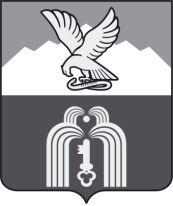 Российская ФедерацияР Е Ш Е Н И ЕДумы города ПятигорскаСтавропольского краяО внесении изменений в решение Думы города Пятигорска «Об утверждении Положения о порядке проведения оценки регулирующего воздействия проектов нормативных правовых актов Думы города Пятигорска и порядке проведения экспертизы нормативных правовых актов Думы города Пятигорска»В соответствии с Федеральным законом от 6 октября 2003 года №131-ФЗ «Об общих принципах организации местного самоуправления в Российской Федерации», Уставом муниципального образования города-курорта Пятигорска, Законом Ставропольского края от 6 мая 2014 года №34-кз «О порядке проведения оценки регулирующего воздействия проектов нормативных правовых актов Ставропольского края, проектов нормативных правовых актов органов местного самоуправления муниципальных образований Ставропольского края и порядке проведения экспертизы нормативных правовых актов Ставропольского края, нормативных правовых актов органов местного самоуправления муниципальных образований Ставропольского края», решением Думы города Пятигорска от 29 октября 2018 года № 52 - 29 ГД «О протесте прокурора города Пятигорска на решение Думы города Пятигорска от 18.09.2015 № 36-58 РД «Об утверждении Положения о порядке проведения оценки регулирующего воздействия проектов нормативных правовых актов Думы города Пятигорска и порядке проведения экспертизы нормативных правовых актов Думы города Пятигорска»,Дума города ПятигорскаРЕШИЛА:1. Внести изменения в пункт 1.4. Приложения к решению Думы города Пятигорска от 18 сентября 2015 года № 36-58 РД «Об утверждении Положения о порядке проведения оценки регулирующего воздействия проектов нормативных правовых актов Думы города Пятигорска и порядке проведения экспертизы нормативных правовых актов Думы города Пятигорска», изложив его в следующей редакции:«1.4. Оценке регулирующего воздействия проектов решений Думы города Пятигорска не подлежат:проекты решений Думы города Пятигорска, устанавливающих, изменяющих, приостанавливающих, отменяющих местные налоги и сборы;проекты решений Думы города Пятигорска, регулирующих бюджетные правоотношения.».2. Контроль за исполнением настоящего решения возложить на администрацию города Пятигорска.3. Настоящее решение вступает в силу со дня его официального опубликования.ПредседательДумы города Пятигорска                                                             Л.В. ПохилькоГлава города Пятигорска                                                            А.В. Скрипник29 ноября 2018 г.№ 39-30 РД